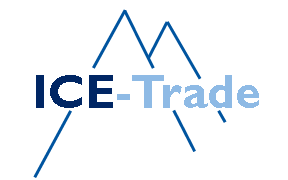 Questionnaire pour EnrouleurCe questionnaire nous permet de calculer toutes les forces nécessaires pour tirer la  vieille bande en dehors de l'installation et également  en cas où il faut installer la nouvelle en même temps. Les données suivantes sont nécessaires: (*) Des champs très importants et indispensables !	Si possibilité de nous fournir le maximum d’informations, éventuellement aussi le(s) schéma(s) de(s) installation(s) et le pire des cas où l’enrouleur va être utilisée ainsi que les conditions environnementales (température, site dangereux, risque d’explosion, etc.) © ICE-Trade ® sro 2017. All rights reserved.ClientEntreprisePersonne à contacterFonctionPaysTéléphone directTéléphone cellulaireAdresse e-mailSite WebDateBandeType de bande                                                                     *Epaisseur de bande      mmQualité de revêtementLargeur de bande                                                                 *      mmMax. diamètre de la bobine, dans l’enrouleur                         *      mMin. diamètre de bobine (noyau d'enroulement diam.)            *      mCarré du noyau d'enroulement                                             *      x       mmMax. poids de la bobine, dans l'enrouleur      kgPoids de la bande par mètre (@ pleine largeur)                      *      kgMax. longueur de la bande à tirer hors installation                  *      mMax. poids de bande à tirer hors installation                          *      kgNouvelle bande à tirer en même temps                                 * oui /  nonPoids de la nouvelle bande                                                    *      kgDiamètre réel de la nouvelle bande                                       *      mEst-ce la nouvelle bande est dans un enrouleur motorisé        * oui /  nonConvoyeurRouleau / diamètre                                                                *      mmAngle de l’auge                                                                      *      °Nombre de rouleaux dans la station de la partie supérieure     *1 / 2 / 3 4 / 5 / 6 Distance entre des stations dans la partie supérieure               *      mmNombre de rouleaux dans la station dans la partie de retour    *1 / 2 / 3Distance entre des stations dans la partie de retour                 *      mmEst-ce le tambour d'entraînement «aide» en tirant sur la bande* oui /  nonVitesse  standard de la bande dans l'installation                        *      m/sVitesse variable de la bande dans l’installation                          * oui /  nonEst-ce le tambour d'entraînement tourne libre pendant l'arrachage                                                                            * oui /  nonTambour d'entraînement recouvert de caoutchouc, céramique ou autre revêtement, veuillez préciserEstimation poids total des tambours non motorisés dans l'installation                                                                           *      kgPente max de l'installation, en ° ou                                         *      °Pente max de l’installation  en mètre                                      *      mEnrouleurLimitations de dimensions oui /  nonDimensions maximales requise      mLimitation de poids oui /  nonPoids maximum demandé      kgVoltage                                                                                 *      VPhases (3 + N + PE ?)                                                            *Fréquence                                                                             *      HzAxe d'enroulement, taille au carré                                          *      x       mm Informations supplémentaires Exigences de sécurité 